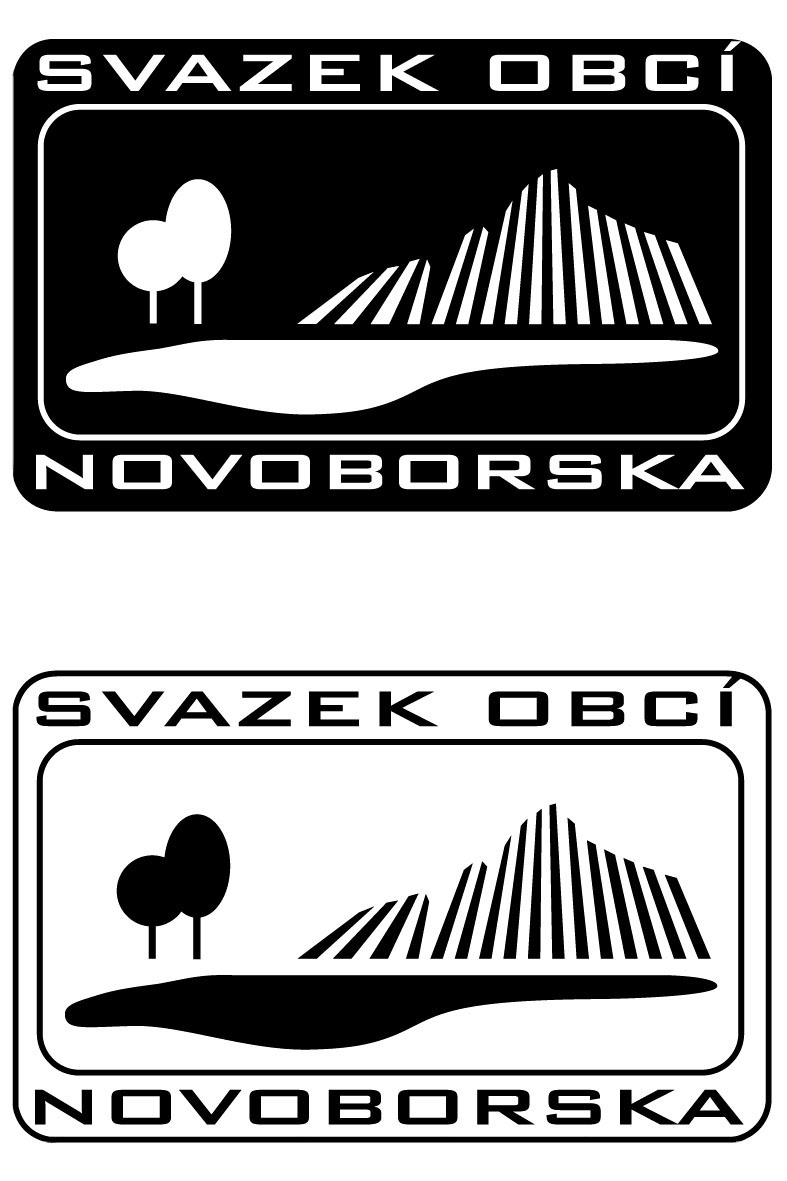 Závěrečný účet za rok 2012Členské obce svazku: Cvikov, Česká Lípa, , , Krompach, , Mařenice, , , Okrouhlá, Polevsko, Prysk, Radvanec, Skalice u České Lípy, Sloup v Čechách, Slunečná, Svojkov, SvorI. Údaje o plnění příjmů a výdajů za rok 2012Svazek eviduje majetek v hodnotě              424.338,54 KčSvazek eviduje závazky v hodnotě 	            60.807,00 KčSvazek eviduje pohledávky v hodnotě          50.254,00 KčStav pokladny k 31.12.2011			         0,00 KčZůstatek BÚ k 31.12.2011		          236.452,19 KčVýkaz FIN2-12M a Rozvaha jsou k nahlédnutí v kanceláři svazku.II. Stav účelových fondůSvazek nemá zřízeny žádné účelové fondy.III. Hospodaření organizacE zřízenÉ SVAZKEMSvazek obcí Novoborska nemá organizace jím zřízené.IV. Vyúčtování finančních vztahů ke státnímu rozpočtu a rozpočtům ÚSC  (územně správní celky)Dotace Svazku obcí Novoborska činily v roce 2012 celkem   1.241.283,79 Kč Údržba zeleně v členských obcích				        457.000,00 KčÚprava Lužickohorské magistrály				        100.000,00 KčRozvoj odborných dovedností				        156.870,00 KčPanoramatické tabule na vyhlídkách ERN			        185.370,82 KčLužické hory a Žitavské hory bez hranic			        342.042,97 KčDotace byly řádně vyúčtovány. V. Zpráva o výsledku přezkoumání hospodaření SVAZKU OBCÍ nOVOBORSKAPřezkoumání hospodaření Svazku obcí Novoborska za rok 2012 bylo provedeno Libereckým krajem odborem kontroly, Bc. Alenou Vrbovou. V závěru zprávy se konstatuje:„Závěr“Plnění opatření k odstranění nedostatků zjištěnýchpři přezkoumání hospodaření územního celku za předchozí roky – nebyly zjištěny chyby a nedostatky při dílčím přezkoumáníByly zjištěny následující méně závažné chyby a nedostatky:Předmět: Zákon č. 420/2004 Sb. § 2 odst. 1 písm. A) plnění příjmů a výdajů rozpočtu včetně peněžních operací, týkajících se rozpočtových prostředkůPrávní předpis: Zákon č. 563/1991 Sb., o účetnictví, ve znění pozdějších předpisů § 3 odst. 1 – Územní celek neúčtoval o skutečnostech, které jsou předmětem účetnictví, do období, s nímž tyto skutečnosti věcně a časově souvisí – napraveno.Účtování pohledávek – při dílčím přezkoumání svazku obcí bylo zjištěno, že o nezaplacených fakturách svazek obcí neúčtuje. Nedostatek byl do závěrečného přezkoumání odstraněn.Při přezkoumání hospodaření dobrovolného svazku obcí Svazku obcí Novoborska za rok 2012nebyly zjištěny chyby a nedostatky (§10 odst. 3 písm. b) zákona č. 420/2004 Sb.) kromě chyb a nedostatků uvedených v textu této zprávy od písm. B), odstraněných v průběhu přezkoumání.Při přezkoumání hospodaření dobrovolného svazku obcí Svazku obcí Novoborska za rok 2012 nebyla zjištěna rizika dle § 10 odst. 4 písm. a) zákona č. 420/2004 Sb.Poměrové ukazatele zjištěné při přezkoumání hospodaření:a) podíl pohledávek na rozpočtu územního celku                                    2,74%b) podíl závazků na rozpočtu územního celku                                         3,31%c) podíl zastaveného majetku na celkovém majetku územního celku      0%Zpráva má 13 stran a je přílohou k návrhu.V Novém Boru 10.5. 2013		                            Jiří   V o s e c k ý	               							         předseda svazku								     v.r.schválený rozpočetUpravený rozpočetSkutečnostskut/RU %Příjmy celkem360.854,002.135.261,321.837.166,6686,04Výdaje celkem360.854,002.135.261,321.768.341,4682,82Saldo: příjmy – výdaje     68.825,20Financování00  -68.825,20